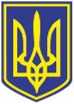 УКРАЇНАЧОРНОМОРСЬКА МІСЬКА РАДАВИКОНАВЧИЙ КОМІТЕТР І Ш Е Н Н Я     12.09.2022                                                              219З метою забезпечення послідовності бюджетного процесу, своєчасного та якісного процесу формування проєкту бюджету Чорноморської міської територіальної громади                 на 2023 рік, відповідно до статей 75, 76 Бюджетного кодексу України,  Стратегії економічного та соціального розвитку міста Чорноморська Одеської області до 2025 року, затвердженої рішенням Чорноморської міської ради Одеської області від 09.04.2019 № 432-VII, Бюджетного регламенту проходження бюджетного процесу бюджету міста Чорноморська, затвердженого рішенням Чорноморської міської ради Одеської області від 17.04.2020 № 557-VII, враховуючи лист Міністерства фінансів України від 15.08.2022 року № 05110-14-6/17891 "Про особливості складання проєктів місцевих бюджетів на 2023 рік", керуючись статтями 28, 40, 52 Закону України "Про місцеве самоврядування в Україні",виконавчий комітет Чорноморської  міської  ради Одеського району Одеської області  вирішив:1. Затвердити план заходів щодо складання проєкту бюджету Чорноморської міської територіальної громади на 2023 рік (далі - План заходів), що додається.2. Начальникам виконавчих органів Чорноморської міської ради Одеського району Одеської області, керівникам комунальних установ, комунальних підприємств та          комунальних некомерційних підприємств забезпечити виконання затвердженого Плану заходів.  3. Фінансовому управлінню Чорноморської міської ради Одеського району Одеської області (Ольга Яковенко) забезпечити:1) здійснення загальної організації роботи щодо підготовки та затвердження проєкту бюджету Чорноморської міської територіальної громади на 2023 рік відповідно до вимог, визначених Бюджетним кодексом України та Планом заходів;2) формування доходної частини відповідно до показників соціально-економічного розвитку Чорноморської міської територіальної громади, з урахуванням тенденцій надходжень до бюджету міської територіальної громади та заходів, що вживатимуться для залучення додаткових надходжень;3) формування видаткової частини з урахуванням надзвичайно жорсткої економії та забезпечення першочергових потреб в умовах воєнного стану;4) дотримання вимог частини четвертої статті 77 Бюджетного кодексу України щодо забезпечення в першочерговому порядку потреби в коштах на оплату праці працівників бюджетних установ відповідно до встановлених законодавством України умов оплати праці та розміру мінімальної заробітної плати, на проведення розрахунків за електричну
та теплову енергію, водопостачання, водовідведення, природний газ та послуги зв’язку, які споживаються бюджетними установами.4. Контроль за виконанням цього рішення покласти на заступника міського голови Наталю Яволову.              Міський голова 			                            	Василь ГУЛЯЄВДодатокдо рішення виконавчого комітету Чорноморської міської радиОдеського району Одеської областівід 12.09.2022  №  219ПЛАН ЗАХОДІВ 
щодо складання проєкту бюджету Чорноморської міської територіальної громади на 2023 рік Примітка: у разі продовження воєнного стану в Україні бюджет Чорноморської міської територіальної громади на 2023 рік формується та приймається з урахуванням вимог постанови Кабінету Міністрів України від 11.03.2022 №252 «Деякі питання формування та виконання місцевих бюджетів у період воєнного стану»                              Керуюча справами                                                                                                                                 Наталя КУШНІРЕНКО      Про затвердження Плану заходів щодо складання проєкту бюджету Чорноморської міської територіальної громади на 2023 рік№ з/пЗміст заходівТермін виконанняВідповідальні виконавці12341Уточнення  параметрів, з урахуванням яких здійснюється горизонтальне вирівнювання податкоспроможності бюджету Чорноморської  міської територіальної громади (обсягів надходжень податку на доходи фізичних осіб за 2021 рік, чисельність наявного населення станом на 01.01.2021р.)Вересень 2022 рокуФінансове управління Чорноморської міської ради Одеського району Одеської області2Доведення до головних розпорядників коштів бюджету особливостей складання розрахунків до проєкту бюджету Чорноморської міської територіальної громади та прогнозних обсягів міжбюджетних трансфертів на 2023 рік, надісланих Міністерством фінансів УкраїниУ триденний строк з дня отримання таких показників від Міністерства фінансів УкраїниФінансове управління Чорноморської міської ради Одеського району Одеської області3Надання головним розпорядникам бюджетних коштів бюджетних запитів:- розпорядники коштів нижчого рівня, одержувачі бюджетних коштів, відповідні управління, відділи та служби, бюджетні установи надають бюджетні запити на їх утримання, бюджетні запити щодо показників міських цільових програм розвитку освіти, охорони здоров’я, соціального захисту, культури та мистецтва, фізичної культури та спорту, житлово–комунального господарства, транспорту та транспортної інфраструктури, дорожнього господарства, заходів із землеустрою, природоохоронних заходів, проведення капітальних ремонтів, будівництва та реконструкціїУ термін, визначений головним розпорядником бюджетних коштівГоловні розпорядники бюджетних коштівРозпорядники коштів нижчого рівня Одержувачі бюджетних коштівІнші учасники бюджетного процесу4Забезпечення  підготовки зауважень та пропозицій до проєкту Закону України "Про Державний бюджет України на 2023 рік",  до обсягів міжбюджетних трансфертів на 2023 рік та їх надання Міністерству фінансів України і галузевим міністерствамДо прийняття Закону України "Про Державний бюджет України на 2023 рік" (у разі необхідності)Фінансове управління Чорноморської міської ради Одеського району Одеської  області5Здійснення попередніх розрахунків доходів до проєкту бюджету Чорноморської міської територіальної громади на 2023 рікВересень 2022 рокуФінансове управління Чорноморської міської ради Одеського району Одеської області6Доведення головним розпорядникам коштів бюджету Чорноморської міської територіальної громади:- прогнозних обсягів міжбюджетних трансфертів, врахованих у проєкті державного бюджету, схваленого Кабінетом Міністрів України;
- методики їх визначенняУ п'ятиденний строк з дня їх отримання від Міністерства фінансів УкраїниФінансове управління Чорноморської міської ради Одеського району Одеської області7Доведення головним розпорядникам коштів бюджету Чорноморської міської територіальної громади:- інструкції з підготовки бюджетних запитів;
 - граничних показників видатків бюджету Чорноморської міської територіальної громади  та надання кредитів з бюджету на 2023 рік;
- інструктивного листа щодо організаційних та інших вимог, яких зобов'язані дотримуватися всі учасники бюджетного процесуУ п'ятиденний строк після отримання документів від Міністерства фінансів УкраїниФінансове управління Чорноморської міської ради Одеського району Одеської області8Підготовка та надання до фінансового управління бюджетних  запитів (згідно з установленими вимогами), разом з аналітичними детальними розрахунками, пояснювальною запискою з обґрунтуванням у необхідності врахування потреби в бюджетних коштах на утримання установ, реалізацію міських програм та заходів тощо.Окремо надати перелік об’єктів капітального ремонту, будівництва, реконструкції та реставрації на 2023 рік, в першу чергу незавершених у попередніх бюджетних періодах, видатки на які здійснюються з бюджету розвитку (спеціального фонду)У термін, визначений фінансовим управлінням Чорноморської міської ради Одеського району Одеської областіГоловні розпорядники бюджетних коштівРозпорядники коштів нижчого рівняОдержувачі бюджетних коштівІнші учасники бюджетного процесу9Здійснення моніторингу ефективності реалізації міських цільових програм на предмет доцільності їх подальшого фінансування за рахунок коштів бюджету Чорноморської міської територіальної громади та інших джерел, не заборонених законодавством.У разі необхідності фінансування у 2023 році видатків, що здійснюються відповідно до міських цільових програм, термін дії яких закінчується у 2022 році, вжити заходи щодо розроблення проєктів відповідних програм на наступні періодиДо 16.10.2022 рокуГоловні розпорядники бюджетних коштівОдержувачі бюджетних коштівІнші учасники бюджетного процесу10Здійснення аналізу бюджетних запитів на 2023 рік, отриманих від головних розпорядників бюджетних коштів на предмет відповідності їх меті, пріоритетності, ефективності використання бюджетних коштів для прийняття рішення щодо включення відповідних показників до пропозицій проєкту бюджету Чорноморської міської територіальної громади на 2023 рікУ двотижневий термін з дня отримання бюджетних запитів від головних розпорядників бюджетних коштів Фінансове управління Чорноморської міської ради Одеського району Одеської області11Здійснення прогнозних розрахунків на 2023 рік обсягів надходжень до бюджету Чорноморської міської  територіальної громади:- від орендної плати за користування майном комунальної власності територіальної громади з необхідними обґрунтуваннями та поясненнями;- коштів гарантійного та реєстраційного внесків, що визначені Законом України "Про оренду державного та комунального майна", які підлягають перерахуванню оператором електронного майданчика до відповідного бюджету;- плати за тимчасове користування місцем розташування рекламних засобів, що перебуває у комунальній власності Чорноморської міської ради Одеського району Одеської області;- від відчуження майна, що знаходиться в комунальній власності, із зазначенням переліку об'єктів та орієнтовної вартості по кожному об'єкту;- від орендної плати за землю та від продажу земельних ділянок несільськогосподарського призначення, а також від продажу прав на земельні ділянки несільськогосподарського призначення, що перебувають в комунальній власності, з необхідними обґрунтуваннями та поясненнями;- від плати за встановлення земельного сервітуту;   - за шкоду, що заподіяна на земельних ділянках державної та комунальної власності, які не надані у користування та не передані у власність, внаслідок їх  самовільного зайняття, використання не за цільовим призначенням;  - коштів від відшкодування втрат сільськогосподарського і лісогосподарського виробництва на 2023 рікДо 12.10.2022 рокуУправління комунальної власності та земельних відносин Чорноморської міської ради Одеського району Одеської області12Здійснення прогнозних розрахунків надходжень до бюджету Чорноморської міської територіальної громади на 2023 рік від адміністративних штрафів та інших санкційДо 12.10.2022 рокуАдміністративна  комісія при виконавчому комітеті Чорноморської міської ради Одеського району Одеської областіВідділ державного архітектурно-будівельного контролю виконавчого комітету Чорноморської міської ради Одеського району Одеської області13Здійснення прогнозних розрахунків надходжень до Фонду охорони навколишнього природного середовища на 2023 рік від грошових стягнень за шкоду, заподіяну порушенням законодавства про охорону навколишнього природного середовищаДо 12.10.2022 рокуСектор екології виконавчого комітету Чорноморської міської ради Одеського району Одеської області14Здійснення прогнозних розрахунків надходжень до бюджету Чорноморської міської територіальної громади на 2023 рік від плати за надання адміністративних послуг:- адміністративний збір за проведення державної реєстрації юридичних осіб, фізичних осіб – підприємців та громадських формувань; - адміністративний збір за державну реєстрацію речових прав на нерухоме майно та їх обтяжень; - плата за реєстрацію/зняття з реєстрації місця проживання;- інші адміністративні послугиДо 12.10.2022 рокуВідділ державного архітектурно-будівельного контролю виконавчого комітету Чорноморської міської ради Одеського району Одеської області Управління забезпечення діяльності Центру  надання адміністративних послуг виконавчого комітету Чорноморської міської ради Одеського району Одеської області15Здійснення уточнених розрахунків показників дохідної частини бюджету Чорноморської міської територіальної громади (у розрізі платежів) на 2023 рік та узгодження їх з ГУ ДПС у Одеській областіЖовтень 2022 рокуФінансове управління Чорноморської міської ради Одеського району Одеської області ГУ ДПС у Одеській області16Проведення узгоджувальних нарад з головними розпорядниками бюджетних коштів за результатами перевірки бюджетних запитів для включення відповідних показників до проєкту бюджету Чорноморської міської територіальної громади на 2023 рікУ тижневий термін після перевірки бюджетних запитівФінансове управління Чорноморської міської ради Одеського району Одеської областіГоловні розпорядники бюджетних коштівОдержувачі бюджетних коштівІнші учасники бюджетного процесу17Доведення до головних розпорядників бюджетних коштів обсягів міжбюджетних трансфертів, врахованих у проєкті державного бюджету, прийнятого Верховною Радою України у другому читанніУ п'ятиденний строк з дня їх отримання від Міністерства фінансів УкраїниФінансове управління Чорноморської міської ради Одеського району Одеської області18Уточнення бюджетних запитів з урахуванням узгоджених пропозицій до проєкту бюджету Чорноморської міської  територіальної громади на 2023 рік та їх подання до фінансового управління міської радиУ триденний строк з дня узгодження пропозиційГоловні розпорядники бюджетних коштівОдержувачі бюджетних коштівІнші учасники бюджетного процесу19Надання фінансовому управлінню Чорноморської міської ради Одеського району Одеської області узгодженого переліку першочергових об'єктів, фінансування яких пропонується здійснювати за рахунок коштів бюджету розвитку бюджету Чорноморської міської територіальної громади  на 2023 рікДо 16.10.2022 рокуГоловні розпорядники бюджетних коштівОдержувачі бюджетних коштівІнші учасники бюджетного процесу20Надання фінансовому управлінню Чорноморської міської ради Одеського району Одеської області:інформації про хід виконання Стратегії економічного та соціального розвитку міста Чорноморська Одеської області у 2022 році;очікуваних показників виконання Стратегії економічного та соціального розвитку міста Чорноморська Одеської області за 2022 рік; прогнозних показників Стратегії економічного та соціального розвитку міста Чорноморська Одеської області на 2023 рікДо 13.10.2022 року Управління економічного розвитку та торгівлі виконавчого комітету Чорноморської міської ради Одеського району Одеської області 21Підготовка проєкту рішення про бюджет Чорноморської  міської територіальної громади  на 2023 рік з додатками згідно з типовою формою, затвердженою наказом Міністерства фінансів України від 03.08.2018 року № 668 (зі змінами), і матеріалами,  передбаченими статтею 76 Бюджетного кодексу України, та подання його на розгляд виконавчого комітету Чорноморської міської радиЖовтень - листопад 2022 рокуФінансове управління Чорноморської міської ради Одеського району Одеської області22Забезпечення проведення громадських слуханьГрудень 2022 рокуФінансове управління Чорноморської міської ради Одеського району Одеської областіВідділ з питань внутрішньої політики виконавчого комітету Чорноморської міської ради Одеського району Одеської області 23Забезпечення складання, затвердження, погодження з фінансовим управлінням Чорноморської міської ради Одеського району Одеської області та подання Управлінню Державної казначейської служби України в м. Чорноморськ мережі розпорядників коштів бюджету Чорноморської міської територіальної громади на 2023 рікДо 15 грудня 2022 рокуФінансове управління Чорноморської міської ради Одеського району Одеської областіГоловні розпорядники бюджетних коштів24Подання постійній комісії з фінансово-економічних питань, бюджету, інвестицій та комунальної власності проєкту бюджету Чорноморської міської територіальної громади на 2023 рікДо 25.11.2022 рокуФінансове управління Чорноморської міської ради Одеського району Одеської області25Схвалення проєкту рішення про бюджет Чорноморської міської територіальної громади на 2023 рікДо 10.12.2022 рокуВиконавчий комітет Чорноморської міської ради Одеського району Одеської області26Направлення схваленого проєкту рішення про бюджет Чорноморської міської  територіальної громади  на 2023 рік до Чорноморської міської ради Одеського району Одеської областіДо 10.12.2022 року Виконавчий комітет Чорноморської міської ради Одеського району Одеської областіФінансове управління Чорноморської міської ради Одеського району Одеської області27Розміщення бюджетних запитів  на офіційному сайті  або оприлюднення їх в інший спосібНе пізніше ніж через три робочі дні після подання міській раді проєкту рішення про бюджет Чорноморської  міської  територіальної громади на 2023 рікГоловні розпорядники бюджетних коштів28Оприлюднення проєкту рішення про бюджет Чорноморської міської територіальної громади на 2023 рік, схваленого виконавчим комітетом Чорноморської міської ради Одеського району Одеської областіДо 10.12.2022 рокуФінансове управління Чорноморської міської ради Одеського району Одеської області29Доопрацювання проєкту рішення про бюджет Чорноморської міської територіальної громади на 2023 рік з урахуванням показників обсягів міжбюджетних трансфертів, врахованих у проєкті державного бюджету, прийнятому Верховною Радою України у другому читанніУ п'ятиденний строк з дня їх отримання від Міністерства фінансів УкраїниФінансове управління Чорноморської міської ради Одеського району Одеської області30Прийняття рішення про бюджет Чорноморської міської територіальної громади на 2023 рікДо 25.12.2022 року (включно)Чорноморська міська рада Одеського району Одеської області31Забезпечення оприлюднення рішення про бюджет Чорноморської міської територіальної громади на 2023 рік у засобах масової інформації та на офіційному вебсайтіНе пізніше ніж через десять днів з дня затвердження рішенняФінансове управління Чорноморської міської ради Одеського району Одеської області